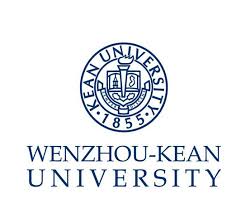 Job Description – Compensation & Benefits SpecialistDepartment: Human Resources Office         Report to Director of HR OfficePosition SummaryAdministers benefits operation for foreign employees.Administers social insurance and other benefits operation for Chinese employees. Administers regular payroll tabulation, verifying and tax declaration.Assists benefits improvement and exploration.Assists compensation system improvement.Assists other department tasks when demanded.QualificationRequired QualificationMaster’s degree (or above) from Human Resources or Accounting relative majors.Two years (or more) of professional work experience in relative areas.Excellent oral and writing English.Honest, careful and diligent.Preferred QualificationRelative work experience in foreign company, familiar with compensation and benefits for foreign employees.Oversea education background.岗位书 – 薪酬福利专员部门：人力资源部                                        汇报：人力资源部主任岗位职责：负责外方员工的福利操作；负责中方员工的五险一金等相关手续办理；负责员工薪资常规性制表、核对、报税工作；协助改善福利政策，开拓福利项目；协助改善薪酬体系；在需要时，协助部门内的其他各项任务。聘任条件：必备条件硕士及以上学位，人力资源或财务会计等相关专业；至少2年相关工作经验；具备优秀的英语书面及口语表达能力；坚持原则，廉洁奉公，专心细心。优先条件有外企人力资源工作经验者，熟悉外籍人员薪资福利者优先；有海外留学者优先。